Załącznik nr 1 Szczegółowy opis przedmiotu zamówieniaPrzedmiotem zamówienia jest dostawa i montaż mebli w następujących ilościach, wymiarach i parametrach technicznych:
1 Parametry równoważności zostały określone poprzez nazwę komponentu (kolumna nr 2 tabeli) oraz  Wymaganych  minimalnych parametrach  technicznych (kolumna nr 4 tabeli).Przedmiot zamówienia obejmuje dostawę, transport, załadunek, rozładunek, wnieienie oraz montaż mebli wymienionych w przedmiocie zamówienia.Kolor i ostateczny wybór mebli oraz blatów, frontów mebli kuchennych w uzgodnieniu z Zamawiającym.W ramach realizacji zamówienia wykonawca wykona wszystkie prace związane z dostawą
i montażem mebli, udzieleniem gwarancji i rękojmi oraz wykonywanie przez Wykonawcę świadczeń z niej wynikających.Wykonawca zobowiązuje się do wykonania mebli będących przedmiotem umowy z najwyższą starannością oraz użyje do ich wykonania materiałów odpowiadającym standardom wytrzymałości i bezpieczeństwa.Meble muszą być fabrycznie nowe i kompletne. Nie dopuszcza się mebli powystawowych.Wszystkie elementy wchodzące w skład mebli kuchennych, powinny tworzyć jednolitą całość, a szafki dolne powinny być przykryte blatem.Wykonawca ponosi odpowiedzialność za terminowe i rzetelne wykonanie przedmiotu zamówienia.Dostarczane meble oraz inne artykuły muszą posiadać aktualne certyfikaty zgodności, spełniające normy i wymogi bezpieczeństwa, ergonomii, wydane przez jednostki certyfikujące te wyroby.Wykonawca udziela gwarancji określonej w zapytaniu ofertowym.Wykonawca sporządza i załącza do oferty specyfikację techniczną oferowanych artykułów, przy czym parametry techniczne określone w Załączniku 1 stanowią wymagania minimalne, które musi spełniać oferowany artykuł. Wykonawca może zaoferować wyższe parametry artykułu.Wykonawca wymieni wadliwe przedmioty zamówienia na wolne od wad w ciągu 14 dni roboczych, licząc od momentu zgłoszenia. W tym celu odbierze wadliwe przedmioty zamówienia i dostarczy wolne od wad.Wykonawca po dostarczaniu mebli do miejsca przeznaczenia wskazanego w zapytaniu, zobowiązany jest do rozładowania, wniesienia, zmontowania, ustawienia i uregulowania, zgodnie z instrukcją producenta, w miejscu wskazanym przez Zamawiającego.Koszty transportu oraz koszty odpowiedzialności cywilnej za powstałe uszkodzenia podczas realizacji przedmiotu zamówienia pokrywa Wykonawca.Wykonawca  zobowiązuje  się  do  wykonania  mebli  będących  przedmiotem  umowy  z  najwyższą starannością oraz użyje do ich wykonania materiałów odpowiadającym standardom wytrzymałości i bezpieczeństwa.Lp.Nazwa produktuIlośćWymiary  (minimalne parametry  techniczne)Specyfikacja techniczna12345Część ICzęść ICzęść ICzęść ICzęść IKrzesło obrotowe Delonlub równoważny11Długość  63 cmSzerokość 61 cmWysokość 122 cmKolor tapicerki: popielTapicerka: tkanina alcantara, odporna na zaplamienie, wilgoć.Wyprofilowane oparcie.Siłownik pneumatyczny z certyfikatem SGS, CE, ISO 9001, System TiltPlus.Mocne i miękkie koła w wysokiej jakości tworzywa polimerowego o wytrzymałości powyżej 368 MPABiurko proste z kontenerem1Wymiary blatu biurka: 118 cm x 80 cm, wysokość 73 cmKontenerek pasujący do biurka:o wymiarach :wysokość min. 60 cm, szerokość min. 43 cm, głębokość min. 50 cmKolor: Manhattan, korpus w tym samym kolorze.Biurko wykonane z płyty  wiórowej  trójwarstwowej, obustronnie  laminowanej Elementy widoczne oklejone obrzeżem 2 mm w kolorze płyty. Blat/grubość: płyta melaminowana / 25mm-28mmNoga/grubość: płytowa /18mmPrzelot kablowy: 1Blenda/grubość: płyta/18mmStopki –regulacja 10 mmKontenerek:Kontener  wykonany  z  płyty  wiórowej  trójwarstwowej,  obustronnie  laminowanej w kolorze manchattan, korpus w tym samym kolorze.Elementy widoczne oklejone obrzeżem 2 mm w kolorze płyty.Kontener wyposażony w 3 szuflady.Wykonany z płyty grubości 18 mm-25mm.Wkłady szuflad metalowe.Kontener wyposażony w zamek centralny z 2 kluczami łamanym.Uchwyty płaskie, 2-punktowe, metalowe o rozstawie 128 mm.Mobilny na 4 kółkach.Wersalka1Wymiar wersalki maks. 220 x 90Wymiar powierzchni spania maks. 120 x 195Typu Sula, Baku.Funkcja spania, wygodnaWysokie, stabilne oparcieDuży pojemnik na pościelSprężyny bonell i pianka w siedzisku i oparciuAutomat wersalkowyTapicerka trwała i odporna na zabrudzenia w kolorze grafitowymBez podłokietników.Narożnik Santiago lub równoważny11Narożnik Santiago o wymiarach szerokość 279cm, głębokość 201cm, wysokość 81/97 cmPodnoszone zagłówki 90-180 stopniRuchome podłokietniki 0-75 stopniFunkcja spaniaPojemnik na pościelAutomat do rozkładaniaSiedzisko sprężyna falista + pianka wysokoodbojną typu T30Narożnik wolnostojący (tył wykończony tą samą tkaniną)Narożnik Lewy.Kolor: ciemna zieleń lub grafit 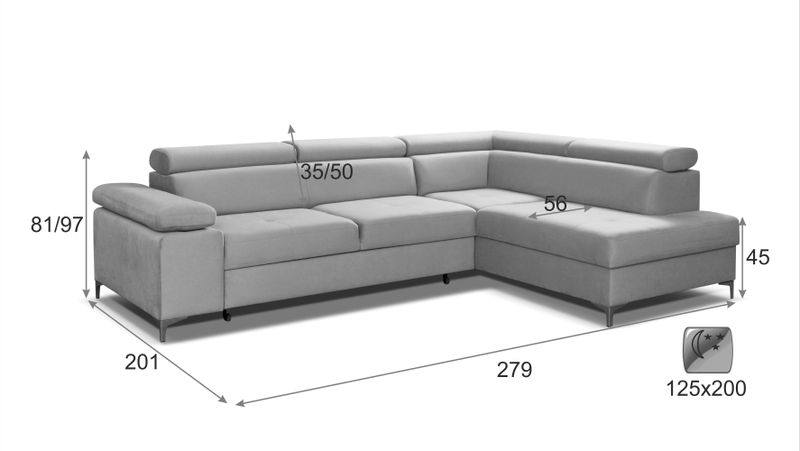 Stół rozkładany z 4 krzesłami1Wymiar stołu: szerokość stołu 80cm, długość 120, maksymalna długość po rozłożeniu 160 cmWysokość krzesła: min. 99 cm, wysokość siedziska min 45 cm, szerokość siedziska min 40 cm i głębokość siedziska min. 40 cmKolor stołu: dąb sonomaStół z płyty laminowanej o gładkiej strukturze, z prowadnicą kulkową najwyższej jakości, obrzeża PCV, wkładka 40 cm- mieści się pod blatemKolor krzeseł: szareKrzesło na metalowym stelażu, obszyte ekoskórą. Oparcie jest wyprofilowane.Nogi krzeseł zakończone antypoślizgowymi podkładkami.Szafa TOP 250 z lustremlub równoważny11o wymiarach: szerokość 250cm, wysokość 205, głębokość 56 cmKolor: dąb sonomaLiczba drzwi: 3Wykończenie matSzafa w pełni wyposażona (drążki, szuflady, półki)Drzwi: 3 przesuwne, Stalowe rączki  w kolorze aluminiumStalowe listwy boczne w kolorze aluminium, Płyta wiórowa laminowana 16 mmOkleina ABSLustro na środkowych drzwiachMeblościanka California 2 z komodą Dąb sonomalub równoważny11Wymiary:Szafka rtv:wysokość - 350 mmgłębokość - 400 mmszerokość - 1500 mmKomoda:wysokość - 1000 mmgłębokość - 400 mmszerokość - 800 mmPółka wisząca x 2:Wysokość - 200 mmGłębokość - 200 mmszerokość - 1000 mmSzafa:wysokość - 1900 mmgłębokość - 500 mmszerokość - 800 mmKolor: dąb sonomaW skład meblościanki wchodzi: szafa, szafka rtv, komoda oraz 2 półki wiszące.Szafa zawiera drążek na ubrania oraz półkę nad nimWszystkie szafki z płyty laminowanej o grubości 18 mmGarderoba  Senea z szafką na buty - dąb sonomalub równoważny11Wymiary: szerokość: 99 cm, głębokość: 36 cm, wysokość: 180 cm (wieszak oraz lustro można przymocować na dowolnej wysokości).Kolor: dąb sonomaZ laminowanej płyty meblowej o klasie higieny E1.Obrzeża wykończone odpornym na uszkodzenia mechaniczne tworzywem PCV. Lustro wykonane z podwójnie hartowanego szkła, odpornego na rysy i uszkodzenia.Wieszak z 6 uchwytamiZamykana półkaPólka zamykana na obuwie z 3 przedziałami.Metalowe uchwyty.Komoda Eliva do przedpokoju – dąb sonomalub równoważny11Wymiary: długość: 70 cm, szerokość: 40 cm, wysokość: 77 cm.Komoda do przedpokoju Kolor: Dąb sonoma Korpus - płyta wiórowa laminowana.Obrzeża – wykończone tworzywem PCV (charakteryzującym się dużą wytrzymałością mechaniczną i chemiczną) Szuflady – na prowadnicach rolkowych to gwarancja wygodnego, a przede wszystkim bezpiecznego użytkowania.Szafka pod umywalkę do łazienki1Kolor biały, połyskPłyta MDF, odporna na wilgoć, zabrudzenia- zamykane na podwójne drzwiczki z szerokimi, chromowanymi uchwytami.- zawiasy standardowe- wymiary umywalki 52/42/18- szafka łazienkowa pod umywalkę ma wewnątrz miejsce na syfonCzęść IICzęść IICzęść IICzęść IICzęść IImeble kuchenne na wymiar1Zestaw mebli kuchennych (szafki dolne oraz górne) na całości dwóch ścian w kuchni – ustawione w kształcie „L”, wymiar ścian: pierwsza ściana ok. 217 cm x 150 cm (dół), ok. 238 cm x 150 cm (góra), druga ściana ok.150 cm. Pomiędzy szafkami przestrzeń robocza, dolne szafki przykryte jednakowym blatem.- wykonane z płyty wiórowej o grubości 18mm, jednostronnie melaminowanej w kolorze zbliżonym do jasnego beżu, kolor do uzgodnienia z Zamawiającym - miejsce na kuchenkę i piekarnik w zabudowie o szerokości 60 cm oraz lodówkę o szerokości 60 cm- narożny zlew 1,5-komorowy z osadzeniem w zestawie z baterią oraz akcesoriami montażowymi, zgodny z atestem PZH-  ociekacz na talerze w górnej półce nad zlewozmywakiem- odpowiednie zabezpieczenie blatu przy zlewie- półki górne nad kuchenką muszą być wyposażone w okap,- zabudowa górnych pólek do sufitu- blat o grubości 4 cm - Blat kuchenny wykonany z wysokiej jakości płyty laminowanej odpornej na zaplamienia, zarysowania i działania promieni UV, kolor do ustalenia na podstawie zaproponowanych wzorników- blaty, cokoły oraz formatki w standardowych wymiarach- blaty łączone na listwy, do blatów załączone obrzeże- wszystkie obrzeża klejone klejem poliuretanowym- min. 2 szuflady typu tandem – box z hamulcem- okucia meblowe dobrej jakości, gwarantujące długotrwały i bezawaryjny okres użytkowania. - drzwi powinny być osadzone na samodomykających zawiasach z cichym domykiem (zawiasy z funkcją samodomyku). Półki w szafach muszą mieć możliwość regulacji wysokości. Półki mocowane systemem zapadkowym, uniemożliwiającym ich przypadkowe wysunięcie.- wszystkie szafki z jednakowymi frontami w kolorze jasno beżowym i uchwytami w kolorze chrom. Szafki stojące z cokolikiem wykończone listwą zabezpieczająca przed dostawaniem się brudu pod szafki- stół kuchenny prostokątny wymiarach szerokość 100 x długość 60 z blatu takiego samego jak meble kuchenne- drewniane taborety pasujące do mebli kuchennych i stołu o wymiarach 29 x 29 x 45